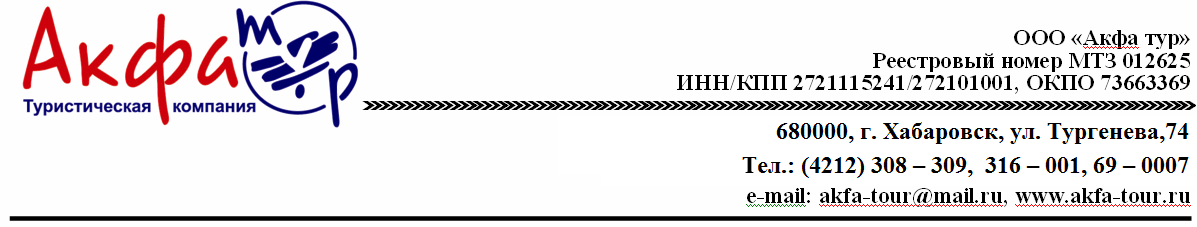 Автотур на базу отдыха «JK beach»10 дней (8 дней/7 ночей  на море)Расположение: г. Находка, бухта ВрангеляБаза отдыха "JK Beach" расположена в 20 минутах езды от г. Находки в бухте Врангеля, между мысами Каменского и Петровского. Бухта имеет полузакрытую акваторию и хорошо защищена от высоких волн, на расстояние 30 метров, расположен песчаный пляж.Благоустроенная огороженная территория, детская площадка (надувной уголок), мангалы, ресторан, бар. На территории находится открытый бассейн с морской водой без подогрева. Осуществляются экскурсии по различным местам Приморского края.Проживание в двухэтажных корпусах. Комфортабельные номера с видом на море (односпальные кровати, удобства в номере, душ с горячей и холодной водой, холодильник, телевизор, чайник, wi-fi) сделают ваш отдых уютным и незабываемым!                             Программа тураСтоимость тура на человека*Дети до 3-х лет - без места в номере и без питания 1500 руб. (обслуживание на базе) + 6000 руб. (проезд)                                         *Дети до 10-х лет скидка 500 руб.!В стоимость включено:Проживание в номере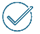  3-х разовое питание  Проезд на комфортабельном автобусе (туда и обратно)